Об утверждении административного регламента администрации Цивильского муниципального округа Чувашской Республики по предоставлению муниципальной услуги "Передача и заключение договоров о закреплении муниципального имущества на праве хозяйственного ведения или оперативного управления»В соответствии с Федеральным законом от 06.10.2003 N 131-ФЗ "Об общих принципах организации местного самоуправления в Российской Федерации", Федеральным законом от 27.07.2010 N 210-ФЗ "Об организации предоставления государственных и муниципальных услуг", администрация Цивильского муниципального округа Чувашской Республики:ПОСТАНОВЛЯЕТ:Утвердить прилагаемый административный регламент администрации Цивильского муниципального округа Чувашской Республики по предоставлению муниципальной услуги "Передача и заключение договоров о закреплении муниципального имущества на праве хозяйственного ведения или оперативного управления».Контроль за выполнением настоящего постановления возложить на начальника отдела экономики и инвестиционной деятельности, земельных и имущественных отношений администрации Цивильского муниципального округа Чувашской Республики. Настоящее постановление вступает в силу после его официального опубликования (обнародования) и распространяется на правоотношения, возникшие с 01 января 2023 года.Глава Цивильскогомуниципального округа                                                                                               А.В. ИвановУтвержден
                                                                        постановлением администрации
                                                                             Цивильского муниципального округа Чувашской Республики
                                                                  от 23.03.2023  N 294Административный регламент
администрации Цивильского муниципального округа Чувашской Республики по предоставлению муниципальной услуги "Передача и заключение договоров о закреплении муниципального имущества на праве хозяйственного ведения или оперативного управления"I. Общие положения1.1. Предмет регулирования административного регламентаАдминистративный регламент предоставления муниципальной услуги "Передача и заключение договоров о закреплении муниципального имущества на праве хозяйственного ведения или оперативного управления" (далее - Административный регламент) определяет сроки и последовательность действий (административных процедур), возникающих между заявителями и администрацией Цивильского муниципального округа Чувашской Республики при предоставлении муниципальной услуги по передаче и заключению договоров о закреплении муниципального имущества на праве хозяйственного ведения или оперативного управления (далее - муниципальная услуга).1.2. Круг заявителейЗаявителями для получения муниципальной услуги могут быть только юридические лица (муниципальные унитарные предприятия, муниципальные учреждения Цивильского муниципального округа Чувашской Республики).От имени юридических лиц заявления на получение муниципальной услуги могут подавать лица, действующие в соответствии с законом, иными правовыми актами и учредительными документами, без доверенности; представители в силу полномочий, соответствующих законодательству Российской Федерации.1.3. Требование предоставления заявителю муниципальной услуги в соответствии с вариантом предоставления муниципальной услуги, соответствующим признакам заявителя, определенным в результате анкетирования, проводимого администрацией Цивильского муниципального округа Чувашской Республики (далее - профилирование), а также результата, за предоставлением которого обратился заявительМуниципальная услуга, а также результат, за предоставлением которого обратился заявитель (далее также - результат услуги), должны быть предоставлены заявителю в соответствии с вариантом предоставления муниципальной услуги (далее - вариант).Вариант, в соответствии с которым заявителю будут предоставлены муниципальная услуга и результат, определяется в соответствии с настоящим Административным регламентом, исходя из признаков заявителя и показателей таких признаков.II. Стандарт предоставления муниципальной услуги2.1. Наименование муниципальной услугиМуниципальная услуга имеет следующее наименование:"Передача и заключение договоров о закреплении муниципального имущества на праве хозяйственного ведения или оперативного управления".2.2. Наименование органа, предоставляющего муниципальную услугуМуниципальная услуга предоставляется администрацией Цивильского муниципального округа Чувашской Республики (далее также - администрация) и осуществляется через отдел экономики и инвестиционной деятельности, земельных и имущественных отношений администрации Цивильского муниципального округа Чувашской Республики (далее также - уполномоченное структурное подразделение).В соответствии со статьей 15 Федерального закона от 27 июля 2010 года N 210-ФЗ "Об организации предоставления государственных и муниципальных услуг" (далее - Федеральный закон N 210-ФЗ) и заключенным соглашением между администрацией Цивильского муниципального округа Чувашской Республики и многофункциональным центром предоставления государственных и муниципальных услуг (далее - соглашение), прием документов заявителей, связанных с предоставлением муниципальной услуги, осуществляется многофункциональными центрами предоставления государственных и муниципальных услуг (далее - МФЦ).Возможность принятия МФЦ решения об отказе в приеме запроса и документов и (или) информации, необходимых для предоставления муниципальной услуги, не предусмотрена.2.3. Результат предоставления муниципальной услуги2.3.1. Результатом предоставления муниципальной услуги является:- в случае принятия решения о передаче и заключении договора о закреплении муниципального имущества на праве хозяйственного ведения или оперативного управления - выдача заявителю договора о закреплении муниципального имущества на праве хозяйственного ведения или оперативного управления;- в случае принятия решения об отказе в передаче и заключении договора о закреплении муниципального имущества на праве хозяйственного ведения или оперативного управления - письменное уведомление администрации Цивильского муниципального округа Чувашской Республики об отказе в передаче и заключении договора о закреплении муниципального имущества на праве хозяйственного ведения или оперативного управления;- исправление допущенных опечаток и ошибок в выданных в результате предоставления муниципальной услуги документах либо уведомление об отсутствии таких опечаток и (или) ошибок.2.3.2. Документом, содержащим положительное решение о предоставлении муниципальной услуги, является постановление администрации Цивильского муниципального округа Чувашской Республики о закреплении муниципального имущества на праве хозяйственного ведения или оперативного управления.Документом, содержащим решение об отказе в предоставлении муниципальной услуги, является уведомление об отказе в предоставлении и заключении договора о закреплении муниципального имущества на праве хозяйственного ведения или оперативного управления, содержащее:- дату;- номер;- информацию о принятом решении;- основания для отказа и возможности их устранения;- подпись должностного лица.2.3.3. Документы, являющиеся результатом предоставления муниципальной услуги, могут быть выданы по выбору заявителя (представителя заявителя) при личном посещении, направлены посредством почтовой связи.2.4. Срок предоставления муниципальной услугиСрок предоставления муниципальной услуги, начиная со дня регистрации в администрации либо в МФЦ Заявления с документами, указанными в подразделе 2.6 Административного регламента, не должен превышать 30 календарных дней.Срок исправления допущенных опечаток и (или) ошибок в выданных в результате предоставления муниципальной услуги документах составляет 3 рабочих дня с момента обнаружения ошибки или получения от любого заинтересованного лица письменного заявления об ошибке.2.5. Правовые основания для предоставления муниципальной услугиПеречень нормативных правовых актов, регулирующих предоставление муниципальной услуги, а также информация о порядке досудебного (внесудебного) обжалования решений и действий (бездействия) органа местного самоуправления, МФЦ, их должностных лиц либо муниципальных служащих администрации Цивильского муниципального округа Чувашской Республики размещается на официальном сайте Цивильского муниципального округа Чувашской Республики в сети "Интернет" (далее - официальный сайт администрации), в федеральной государственной информационной системе "Федеральный реестр государственных и муниципальных услуг (функций)", на Едином портале государственных и муниципальных функций.2.6. Исчерпывающий перечень документов, необходимых для предоставления муниципальной услуги2.6.1. Сведения и документы, которые заявитель должен представить самостоятельноДля получения муниципальной услуги по передаче и заключению договоров о закреплении муниципального имущества на праве хозяйственного ведения или оперативного управления заявители представляют в уполномоченное структурное подразделение заявление по форме согласно Приложению N 1 к Административному регламенту (далее - Заявление).К Заявлению прилагаются:копии учредительных документов заявителя, а также изменения в них (при предъявлении оригинала) (в 1 экз.);сведения о запрашиваемом имуществе (1 экз.).В Заявлении указывается:полное и сокращенное наименование юридического лица, почтовый адрес, контактный телефон;характеристика имущества, в отношении которого запрашивается передача и заключение договора о закреплении муниципального имущества на праве хозяйственного ведения или оперативного управления, позволяющая его однозначно определить (наименование, местоположение (адрес));личная подпись заявителя и дата составления заявления.При обращении с Заявлением о предоставлении услуги представителя заявителя им представляется документ, подтверждающий его полномочия, оформленный в соответствии с действующим законодательством.При представлении копий документов заявителям необходимо при себе иметь оригиналы вышеперечисленных документов, если копии нотариально не заверены. Если представленные копии документов нотариально не заверены, специалист уполномоченного структурного подразделения, сличив копии документов с их подлинными экземплярами, выполняет на них надпись об их соответствии подлинным экземплярам, заверяет своей подписью.Заявление и документы на предоставление муниципальной услуги могут быть представлены заявителем следующими способами:путем личного обращения;через МФЦ;через организации федеральной почтовой связи.2.6.2. Документы и сведения, которые заявитель вправе представить по собственной инициативе, так как они подлежат представлению в рамках межведомственного информационного взаимодействияМежведомственное информационное взаимодействие при оказании муниципальной услуги не осуществляется.2.7. Исчерпывающий перечень оснований для отказа в приеме документов, необходимых для предоставления муниципальной услугиОснованиями для отказа в приеме документов, необходимых для предоставления муниципальной услуги, являются:ненадлежащее оформление Заявления (пункт 2.6.1 подраздела 2.6 Административного регламента);представление заявителем документов, вид и состояние которых не позволяют однозначно истолковать их содержание, в том числе наличие подчисток, приписок, зачеркнутых слов и иных, не оговоренных в них исправлений, повреждений, которые не позволяют в полном объеме использовать информацию и сведения, содержащиеся в документах, для предоставления муниципальной услуги;наличие факсимильных подписей, содержащихся на представляемых документах.2.8. Исчерпывающий перечень оснований для приостановления или отказа в предоставлении муниципальной услуги2.8.1. Оснований для приостановления предоставления муниципальной услуги не предусмотрено.2.8.2. Основаниями для отказа в предоставлении муниципальной услуги являются:непредставление или представление не в полном объеме документов, необходимых для принятия решения о предоставлении муниципальной услуги, перечисленных в подразделе 2.6 Административного регламента;выявление противоречий и неточностей в представленных документах;проведение процедуры ликвидации заявителя - юридического лица, решение арбитражного суда о признании заявителя банкротом или об открытии конкурсного производства.2.9. Размер платы, взимаемой с заявителя при предоставлении муниципальной услуги, и способы ее взиманияПредоставление муниципальной услуги осуществляется без взимания государственной пошлины или иной платы.2.10. Максимальный срок ожидания в очереди при подаче запроса о предоставлении муниципальной услуги и при получении результата предоставления муниципальной услугиВремя ожидания в очереди заявителя при подаче заявления и документов к нему и при получении результата предоставления муниципальной услуги не должно превышать 15 минут.2.11. Срок и порядок регистрации заявления, в том числе в электронной формеСрок регистрации заявления и документов, указанных в подразделе 2.6 настоящего раздела Административного регламента:в случае подачи запроса через МФЦ - в день обращения заявителя, уполномоченного лица (представителя заявителя) в МФЦ. Расписка-уведомление о приеме заявления выдается заявителю, уполномоченному лицу (представителю заявителя) в МФЦ;при личном обращении в администрацию муниципального округа заявителя, уполномоченного лица (представителя заявителя) - не позднее первого рабочего дня, следующего за днем получения Администрацией муниципального округа запроса и документов, указанных в подразделе 2.6 настоящего раздела Административного регламента.2.12. Требования к помещениям, в которых предоставляется муниципальная услугаВ помещении, в котором предоставляется муниципальная услуга, создаются условия для беспрепятственного доступа в него инвалидов в соответствии с законодательством Российской Федерации о социальной защите инвалидов. В местах предоставления муниципальной услуги предусматривается оборудование посадочных мест, создание условий для обслуживания маломобильных групп населения, в том числе оборудование пандусов, наличие удобной офисной мебели.Помещения для предоставления муниципальной услуги снабжаются соответствующими табличками с указанием номера кабинета, названия соответствующего структурного подразделения, фамилий, имен, отчеств, должностей специалистов, предоставляющих муниципальную услугу. Каждое помещение для предоставления муниципальной услуги оснащается телефоном, компьютером и принтером. Для ожидания приема гражданам отводятся места, оборудованные стульями, столами (стойками), письменными принадлежностями для возможности оформления документов.Для свободного получения информации о фамилиях, именах, отчествах и должностях специалистов, предоставляющих муниципальную услугу, указанные должностные лица обеспечиваются личными нагрудными идентификационными карточками с указанием фамилии, имени, отчества и должности, крепящимися с помощью зажимов к одежде, либо настольными табличками аналогичного содержания.Специалист, предоставляющий муниципальную услугу, обязан предложить заявителю воспользоваться стулом, находящимся рядом с рабочим местом данного специалиста.Визуальная, текстовая информация о порядке предоставления муниципальной услуги размещается на информационном стенде структурного подразделения администрации Цивильского муниципального округа Чувашской Республики, на официальном сайте органа местного самоуправления, на Едином портале государственных и муниципальных услуг. Оформление визуальной, текстовой информации о порядке предоставления муниципальной услуги должно соответствовать оптимальному зрительному восприятию этой информации. Информационные стенды оборудуются в доступном для заявителей помещении администрации.2.13. Показатели доступности и качества муниципальной услуги2.13.1. Показателями доступности муниципальной услуги являются:- обеспечение информирования о работе уполномоченного структурного подразделения администрации и предоставляемой муниципальной услуге (размещение информации на Едином портале государственных и муниципальных услуг);- ясность и качество информации, объясняющей порядок и условия предоставления муниципальной услуги (включая необходимые документы), информация о правах заявителя;- условия доступа к территории, зданию администрации (территориальная доступность, обеспечение пешеходной доступности (не более 10 минут пешком) от остановок общественного транспорта к зданию администрации, наличие необходимого количества парковочных мест);- обеспечение свободного доступа в здание администрации;- доступность электронных форм документов, необходимых для предоставления муниципальной услуги;- предоставление муниципальной услуги в соответствии с вариантом предоставления муниципальной услуги;- организация предоставления муниципальной услуги через МФЦ.2.13.2. Показателями качества муниципальной услуги являются:- комфортность ожидания и получения муниципальной услуги (оснащенные места ожидания, соответствие помещений санитарно-гигиеническим требованиям (освещенность, просторность, отопление и чистота воздуха), эстетическое оформление помещений);- компетентность специалистов, предоставляющих муниципальную услугу, в вопросах предоставления муниципальной услуги;- культура обслуживания (вежливость, тактичность, внимательность и готовность оказать эффективную помощь заявителю при возникновении трудностей);- строгое соблюдение стандарта и порядка предоставления муниципальной услуги;- эффективность и своевременность рассмотрения поступивших обращений по вопросам предоставления муниципальной услуги;- своевременное предоставление муниципальной услуги (отсутствие нарушений сроков предоставления муниципальной услуги);- удобство информирования заявителя о ходе предоставления муниципальной услуги, а также получения результата предоставления муниципальной услуги;- удовлетворенность заявителя качеством предоставления муниципальной услуги;- отсутствие жалоб.2.14. Иные требования к предоставлению муниципальной услуги, в том числе учитывающие особенности предоставления муниципальных услуг в МФЦ и особенности предоставления муниципальных услуг в электронной форме2.14.1. При предоставлении муниципальной услуги оказание иных услуг, необходимых и обязательных для предоставления муниципальной услуги, не предусмотрено.2.14.2. Муниципальная услуга предоставляется в том числе через МФЦ. Предоставление муниципальной услуги в МФЦ осуществляется после однократного обращения заявителя с соответствующим запросом. Взаимодействие с органами, предоставляющими муниципальные услуги, осуществляется МФЦ без участия заявителя в соответствии с нормативными правовыми актами Российской Федерации и Чувашской Республики и соглашением.Возможность получения муниципальной услуги в любом территориальном подразделении органа местного самоуправления, предоставляющего муниципальную услугу (экстерриториальный принцип), а также посредством запроса о предоставлении нескольких государственных и (или) муниципальных услуг в МФЦ, в соответствии со статьей 15.1 Федерального закона N 210-ФЗ не предусмотрена.2.14.3 Предоставление муниципальной услуги в электронной форме не предусмотрено.III. Состав, последовательность и сроки выполнения административных процедур3.1. Перечень вариантов предоставления муниципальной услуги1. Передача и заключение договоров о закреплении муниципального имущества на праве хозяйственного ведения или оперативного управления.2. Исправление допущенных опечаток и ошибок в выданных в результате предоставления муниципальной услуги документах.3.2. Профилирование заявителяВариант предоставления муниципальной услуги определяется путем анкетирования заявителя в администрации, МФЦ.На основании ответов заявителя на вопросы анкетирования определяется вариант предоставления муниципальной услуги.Перечень признаков заявителей приведен в приложении N 2 к Административному регламенту.3.3. Вариант 1. Передача и заключение договоров о закреплении муниципального имущества на праве хозяйственного ведения или оперативного управления3.3.1. Максимальный срок предоставления муниципальной услуги в соответствии с вариантом не должен превышать 30 календарных дней со дня регистрации заявления в администрации.3.3.2. Результатом предоставления муниципальной услуги является выдача заявителю договора о закреплении муниципального имущества на праве хозяйственного ведения или оперативного управления либо письменного уведомления об отказе в предоставлении муниципальной услуги.3.3.3. Основания для отказа в приеме документов, необходимых для предоставления муниципальной услуги, предусмотрены подразделом 2.7 Административного регламента.3.3.4. Оснований для приостановления предоставления муниципальной услуги не предусмотрено.3.3.5. Основания для отказа в предоставлении муниципальной услуги предусмотрены пунктом 2.8.2 раздела II Административного регламента.3.3.6. Для предоставления муниципальной услуги осуществляются следующие административные процедуры:- прием и регистрация заявления и документов, необходимых для предоставления муниципальной услуги;- принятие решения о предоставлении либо об отказе в предоставлении муниципальной услуги;- выдача (направление) результата предоставления муниципальной услуги (положительного либо уведомления об отказе в предоставлении муниципальной услуги).3.3.6.1. Для получения муниципальной услуги в администрацию или МФЦ представляются документы, указанные в пункте 2.6.1 раздела II Административного регламента.С заявкой и документами для получения муниципальной услуги также вправе обратиться представители указанных лиц, действующие в силу полномочий, оформленных в соответствии с законодательством Российской Федерации.Установление личности заявителя может осуществляться в ходе личного приема в администрации, МФЦ посредством предъявления паспорта гражданина Российской Федерации.Срок регистрации заявления (запроса) и документов, необходимых для предоставления муниципальной услуги, в администрации, МФЦ составляет 15 минут.Возможность приема администрацией, МФЦ заявления (запроса) и документов и (или) информации, необходимых для предоставления муниципальной услуги, по выбору заявителя независимо от места нахождения не предусмотрена.3.3.6.2. Межведомственное информационное взаимодействие при предоставлении муниципальной услуги не осуществляется.3.3.6.3. Решение о предоставлении (об отказе в предоставлении) муниципальной услуги принимается на основании следующих критериев принятия решения:- соответствие заявителя условиям, предусмотренным подразделом 1.2 раздела I Административного регламента;- достоверность сведений, содержащихся в представленных заявителем документах;- представление полного комплекта документов, указанных в пункте 2.6.1 раздела II Административного регламента;- отсутствие оснований для отказа в предоставлении муниципальной услуги, указанных в пункте 2.8.2 раздела II Административного регламента.Срок принятия решения о предоставлении (об отказе в предоставлении) муниципальной услуги - не более 2 рабочих дней с даты получения органом, предоставляющим муниципальную услугу, всех сведений, необходимых для принятия решения.В случае отсутствия оснований для отказа в предоставлении муниципальной услуги специалист администрации, являющийся ответственным исполнителем:- принимает предварительно согласованный начальником уполномоченного структурного подразделения, заместителем главы администрации Цивильского муниципального округа Чувашской Республики, курирующим предоставление муниципальной услуги, начальником отдела правового обеспечения администрации Цивильского муниципального округа Чувашской Республики постановление администрации Цивильского муниципального округа Чувашской Республики о закреплении муниципального имущества на праве хозяйственного ведения или оперативного управления;- готовит договоры о закреплении муниципального имущества на праве хозяйственного ведения или оперативного управления в трех экземплярах.Заверенная копия постановления, три экземпляра договора о закреплении муниципального имущества на праве хозяйственного ведения или оперативного управления выдаются для подписания Заявителю лично либо его представителю при предъявлении надлежаще оформленных документов, либо почтовым отправлением в адрес, указанный в Заявлении.В случае получения вышеперечисленных документов представителем Заявителя указанному лицу необходимо представить документ, удостоверяющий личность (паспорт). Специалист администрации, осуществляющий выдачу документов, проверяет соответствие данных документа, удостоверяющего личность, данным, указанным в документе, подтверждающем полномочия представителя.Выдача заверенной копии постановления и трёх экземпляров договора о закреплении муниципального имущества на праве хозяйственного ведения или оперативного управления, должна быть осуществлена в течение 20 календарных дней со дня регистрации Заявления.Подписанный Заявителем договор о закреплении муниципального имущества на праве хозяйственного ведения или оперативного управления направляется для подписания главе Цивильского муниципального округа Чувашской Республики:лично либо через уполномоченное лицо специалисту администрации;почтовым отправлением в адрес администрации Цивильского муниципального округа Чувашской Республики.3.3.6.4. После подписания договор о закреплении муниципального имущества на праве хозяйственного ведения или оперативного управления в течение 1 рабочего дня выдается Заявителю лично или его представителю при представлении надлежаще оформленных документов либо направляется почтовым отправлением в адрес, указанный в Заявлении.В случае получения договора о закреплении муниципального имущества на праве хозяйственного ведения или оперативного управления представителем Заявителя указанному лицу необходимо представить документ, удостоверяющий личность (паспорт). Специалист администрации, осуществляющий выдачу договора о закреплении муниципального имущества на праве хозяйственного ведения или оперативного управления, проверяет соответствие данных документа, удостоверяющего личность, данным, указанным в документе, подтверждающем полномочия представителя.Уведомление об отказе с указанием причин отказа и возможностей их устранения выдается заявителям либо их представителям при наличии полномочий, оформленных в соответствии с действующим законодательством, либо направляются по почте. К уведомлению прилагаются все представленные документы.В случае если Заявление с приложенными документами поступило из МФЦ, специалист уполномоченного структурного подразделения организует доставку в МФЦ конечного результата предоставления услуги в течение 1 рабочего дня со дня подписания.Возможность предоставления результата муниципальной услуги по выбору заявителя независимо от его места жительства или места пребывания не предусмотрена.3.3.7. Необходимость получения дополнительных сведений от заявителя для предоставления муниципальной услуги не предусмотрена.3.3.8. Предоставление муниципальной услуги в упреждающем (проактивном) режиме не предусмотрено.3.4. Вариант 2. Исправление допущенных опечаток и ошибок в выданных в результате предоставления муниципальной услуги документах3.4.1. Максимальный срок предоставления муниципальной услуги в соответствии с вариантом составляет 3 рабочих дня с момента обнаружения ошибки или получения от любого заинтересованного лица письменного заявления об ошибке.3.4.2. Результатом предоставления муниципальной услуги является замена документов в случае выявления допущенных опечаток и (или) ошибок либо письменное уведомление об отсутствии таких опечаток и (или) ошибок.3.4.3. Оснований для отказа в приеме заявления не предусмотрено.3.4.4. Оснований для приостановления предоставления муниципальной услуги не предусмотрено.3.4.5. Основанием для отказа в предоставлении муниципальной услуги является установление факта отсутствия опечаток и (или) ошибок в выданных в результате предоставления муниципальной услуги.3.4.6. Для получения муниципальной услуги заявитель представляет в администрацию заявление в произвольной форме об исправлении опечаток и (или) ошибок.Срок регистрации заявления составляет 15 минут.3.4.7. Критерием принятия решения о предоставлении муниципальной услуги в соответствии с вариантом является установление факта наличия либо отсутствия опечаток и (или) ошибок в выданных в результате предоставления муниципальной услуги документах.В случае выявления допущенных опечаток и (или) ошибок в выданных в результате предоставления муниципальной услуги документах либо получения от любого заинтересованного лица письменного заявления об ошибке специалист администрации осуществляет замену указанных документов в срок, не превышающий 3 рабочих дней с момента обнаружения ошибки или получения от любого заинтересованного лица письменного заявления об ошибке.В случае отсутствия опечаток и (или) ошибок в выданных в результате предоставления муниципальной услуги документах специалист администрации письменно сообщает заявителю об отсутствии таких опечаток и (или) ошибок в срок, не превышающий 3 рабочих дней с момента получения от любого заинтересованного лица письменного заявления об ошибке.Возможность предоставления результата муниципальной услуги по выбору заявителя независимо от его места жительства или места пребывания не предусмотрена.IV. Формы контроля за исполнением Административного регламента4.1. Порядок осуществления текущего контроля за соблюдением и исполнением ответственными должностными лицами положений Административного регламента и иных нормативных правовых актов, устанавливающих требования к предоставлению муниципальной услуги, а также принятием ими решенийТекущий контроль за соблюдением и исполнением ответственными должностными лицами положений Административного регламента и иных нормативных правовых актов, устанавливающих требования к предоставлению муниципальной услуги, а также принятием ими решений осуществляет глава Цивильского муниципального округа Чувашской Республики либо по его поручению заместитель главы администрации, курирующий предоставление муниципальной услуги, путем проверки своевременности, полноты и качества выполнения процедур при предоставлении муниципальной услуги.4.2. Порядок и периодичность осуществления плановых и внеплановых проверок полноты и качества предоставления муниципальной услуги, в том числе порядок и формы контроля за полнотой и качеством предоставления муниципальной услугиКонтроль за полнотой и качеством предоставления муниципальной услуги включает в себя проведение плановых и внеплановых проверок, выявление и устранение нарушений административных процедур и сроков их выполнения, предусмотренных настоящим Административным регламентом.Периодичность проведения проверок носит плановый характер (осуществляется на основании утвержденного плана работы и внеплановый характер (по конкретному обращению). При проверке рассматриваются все вопросы, связанные с предоставлением муниципальной услуги (комплексные проверки), или вопросы, связанные с исполнением той или иной административной процедуры (тематические проверки).Плановые и внеплановые проверки полноты и качества предоставления муниципальной услуги организуются на основании распоряжений администрации.Внеплановые проверки проводятся в связи с проверкой устранения ранее выявленных нарушений Административного регламента, а также в случае получения обращений (жалоб) заявителей на решения и действия (бездействие) должностных лиц администрации, муниципальных служащих, предоставляющих муниципальную услугу.4.3. Ответственность должностных лиц структурных подразделений за решения и действия (бездействие), принимаемые (осуществляемые) в ходе предоставления муниципальной услугиДолжностные лица, муниципальные служащие администрации, ответственные за предоставление муниципальной услуги, несут персональную ответственность за соблюдение порядка предоставления муниципальной услуги.Персональная ответственность должностных лиц, муниципальных служащих администрации, ответственных за предоставление муниципальной услуги, закрепляется в их должностных инструкциях в соответствии с требованиями законодательства Российской Федерации.4.4. Положения, характеризующие требования к порядку и формам контроля за предоставлением муниципальной услуги, в том числе со стороны граждан, их объединений и организацийКонтроль со стороны граждан, их объединений и организаций осуществляется путем участия в опросах (в том числе электронных), форумах и анкетировании по вопросам удовлетворенности полнотой и качеством предоставления муниципальной услуги, соблюдения положений настоящего Административного регламента, сроков и последовательности административных процедур и административных действий, предусмотренных настоящим Административным регламентом.V. Досудебный (внесудебный) порядок обжалования решений и действий (бездействия) органа местного самоуправления, предоставляющего муниципальную услугу, а также его должностных лиц, муниципальных служащих, МФЦ, его работников, а также организаций, предусмотренных частью 1.1 статьи 16 Федерального закона N 210-ФЗ, их работников5.1. Информация для заявителя о его праве подать жалобу на решение и (или) действие (бездействие) органа местного самоуправления, предоставляющего муниципальную услугу, его должностных лиц либо муниципальных служащих, МФЦ, его работников, а также организаций, предусмотренных частью 1.1 статьи 16 Федерального закона N 210-ФЗ, их работников при предоставлении муниципальной услуги (далее - жалоба)Заявитель вправе обжаловать решения и действия (бездействие) органа местного самоуправления, предоставляющего муниципальную услугу, его должностных лиц либо муниципальных служащих, МФЦ, его работников, а также организаций, предусмотренных частью 1.1 статьи 16 Федерального закона N 210-ФЗ, их работников при предоставлении муниципальной услуги в досудебном (внесудебном) порядке.5.2. Предмет жалобыЗаявитель может обратиться с жалобой по основаниям и в порядке, которые установлены статьями 11.1 и 11.2 Федерального закона N 210-ФЗ, в том числе в следующих случаях:нарушение срока регистрации заявления о предоставлении муниципальной услуги;нарушение срока предоставления муниципальной услуги;требование у заявителя документов или информации либо осуществления действий, представление или осуществление которых не предусмотрено нормативными правовыми актами Российской Федерации, нормативными правовыми актами Чувашской Республики, муниципальными нормативными правовыми актами для предоставления муниципальной услуги;отказ в приеме документов, предоставление которых предусмотрено нормативными правовыми актами Российской Федерации, нормативными правовыми актами Чувашской Республики, муниципальными нормативными правовыми актами для предоставления муниципальной услуги, у заявителя;отказ в предоставлении муниципальной услуги, если основания отказа не предусмотрены федеральными законами и принятыми в соответствии с ними иными нормативными правовыми актами Российской Федерации, законами и иными нормативными правовыми актами Чувашской Республики, муниципальными нормативными правовыми актами;затребование с заявителя при предоставлении муниципальной услуги платы, не предусмотренной нормативными правовыми актами Российской Федерации, нормативными правовыми актами Чувашской Республики, муниципальными нормативными правовыми актами;отказ уполномоченного структурного подразделения, его должностного лица (специалиста), МФЦ, его работников, а также организаций, предусмотренных частью 1.1 статьи 16 Федерального закона N 210-ФЗ, их работников, в исправлении допущенных опечаток и ошибок в выданных в результате предоставления муниципальной услуги документах либо нарушение установленного срока таких исправлений;нарушение срока или порядка выдачи документов по результатам предоставления муниципальной услуги;приостановление предоставления муниципальной услуги, если основания приостановления не предусмотрены федеральными законами и принятыми в соответствии с ними иными нормативными правовыми актами Российской Федерации, законами и иными нормативными правовыми актами Чувашской Республики, муниципальными нормативными правовыми актами;требование у заявителя при предоставлении муниципальной услуги документов или информации, отсутствие и (или) недостоверность которых не указывались при первоначальном отказе в приеме документов, необходимых для предоставления муниципальной услуги, либо в предоставлении муниципальной услуги, за исключением случаев, предусмотренных подразделом 2.8 раздела II настоящего Административного регламента.5.3. Органы местного самоуправления и уполномоченные на рассмотрение жалобы должностные лица, которым может направлена жалобаЗаявитель может обратиться с жалобой на решение и действие (бездействие), принятое (осуществляемое) в ходе предоставления муниципальной услуги, в письменной форме на бумажном носителе или в форме электронного документа в адрес заместителя главы администрации Цивильского муниципального округа Чувашской Республики, курирующего предоставление муниципальной услуги, либо в адрес главы Цивильского муниципального округа Чувашской Республики, в МФЦ в адрес руководителя, а также организацию, предусмотренную частью 1.1 статьи 16 Федерального закона N 210-ФЗ, в адрес ее руководителя.5.4. Порядок подачи и рассмотрения жалобыЖалоба может быть направлена по почте, через МФЦ, в электронном виде с использованием сети "Интернет", официального сайта органа местного самоуправления, Единого портала государственных и муниципальных услуг, портала федеральной информационной системы, обеспечивающей процесс досудебного (внесудебного) обжалования решений и действий (бездействия), совершенных при предоставлении государственных и муниципальных услуг уполномоченным органом (далее - информационная система досудебного (внесудебного) обжалования), а также может быть принята при личном приеме заявителя.Жалоба (приложение N 3 к Административному регламенту) в соответствии с Федеральным законом N 210-ФЗ должна содержать:наименование органа местного самоуправления, должностного лица органа местного самоуправления либо муниципального служащего, МФЦ, его руководителя и (или) работника, организации, предусмотренной частью 1.1 статьи 16 Федерального закона N 210-ФЗ, ее руководителя и (или) работника, решения и действия (бездействие) которых обжалуются;фамилию, имя, отчество (последнее - при наличии), сведения о месте жительства заявителя - физического лица либо наименование, сведения о месте нахождения заявителя - юридического лица, а также номер (номера) контактного телефона, адрес (адреса) электронной почты (при наличии) и почтовый адрес, по которым должен быть направлен ответ заявителю;сведения об обжалуемых решениях и действиях (бездействии) органа местного самоуправления, его должностного лица либо муниципального служащего, МФЦ, его работника, организации, предусмотренной частью 1.1 статьи 16 Федерального закона N 210-ФЗ, ее работника;доводы, на основании которых заявитель не согласен с решением и действием (бездействием) органа местного самоуправления, его должностного лица либо муниципального служащего, МФЦ, его работника, организации, предусмотренной частью 1.1 статьи 16 Федерального закона N 210-ФЗ, ее работника. Заявителем могут быть представлены документы (при наличии), подтверждающие доводы заявителя, либо их копии.В случае если жалоба подается через представителя заявителя, также представляется документ, подтверждающий полномочия на осуществление действий от имени заявителя.В случае подачи жалобы при личном приеме заявитель представляет документ, удостоверяющий его личность, в соответствии с законодательством Российской Федерации. При подаче жалобы в электронной форме документы, подтверждающие полномочия на осуществление действий от имени заявителя, могут быть представлены в форме электронных документов, подписанных электронной подписью, вид которой предусмотрен законодательством Российской Федерации, при этом документ, удостоверяющий личность заявителя, не требуется.5.5. Сроки рассмотрения жалобыЖалоба, поступившая в администрацию Цивильского муниципального округа Чувашской Республики, МФЦ, организацию, предусмотренную частью 1.1 статьи 16 Федерального закона N 210-ФЗ, подлежит обязательной регистрации в срок не позднее следующего рабочего дня со дня ее поступления. Жалоба рассматривается в течение 15 рабочих дней со дня ее регистрации.В случае обжалования отказа администрации Цивильского муниципального округа Чувашской Республики, МФЦ, организации, предусмотренной частью 1.1 статьи 16 Федерального закона N 210-ФЗ, в приеме документов у заявителя либо в исправлении допущенных опечаток и ошибок или в случае обжалования заявителем нарушения установленного срока таких исправлений жалоба рассматривается в течение 5 рабочих дней со дня ее регистрации.5.6. Результат рассмотрения жалобыПо результатам рассмотрения жалобы в соответствии с частью 7 статьи 11.2 Федерального закона N 210-ФЗ принимается одно из следующих решений:жалоба удовлетворяется, в том числе в форме отмены принятого решения, исправления допущенных опечаток и ошибок в выданных в результате предоставления муниципальной услуги документах, возврата заявителю денежных средств, взимание которых не предусмотрено нормативными правовыми актами Российской Федерации, нормативными правовыми актами Чувашской Республики, муниципальными нормативными правовыми актами, а также в иных формах;в удовлетворении жалобы отказывается.При удовлетворении жалобы администрация Цивильского муниципального округа Чувашской Республики, МФЦ, организация, предусмотренная частью 1.1 статьи 16 Федерального закона N 210-ФЗ, принимают исчерпывающие меры по устранению выявленных нарушений, в том числе по выдаче заявителю результата муниципальной услуги, не позднее 5 рабочих дней со дня принятия решения, если иное не установлено законодательством Российской Федерации.В случае установления в ходе или по результатам рассмотрения жалобы признаков состава административного правонарушения или преступления, должностные лица администрации Цивильского муниципального округа Чувашской Республики, наделенные полномочиями по рассмотрению жалоб, незамедлительно направляют имеющиеся материалы в органы прокуратуры.5.7. Порядок информирования заявителя о результатах рассмотрения жалобыНе позднее дня, следующего за днем принятия решения по результатам рассмотрения жалобы, заявителю в письменной форме и по желанию заявителя в электронной форме направляется мотивированный ответ о результатах рассмотрения жалобы. В случае подачи жалобы посредством информационной системы досудебного (внесудебного) обжалования ответ заявителю направляется посредством указанной системы.В случае признания жалобы подлежащей удовлетворению в ответе заявителю дается информация о действиях, осуществляемых органом, предоставляющим муниципальную услугу, МФЦ либо организацией, предусмотренной частью 1.1 статьи 16 Федерального закона N 210-ФЗ, в целях незамедлительного устранения выявленных нарушений при оказании муниципальной услуги, а также приносятся извинения за доставленные неудобства и указывается информация о дальнейших действиях, которые необходимо совершить заявителю в целях получения муниципальной услуги.В случае признания жалобы не подлежащей удовлетворению в ответе заявителю даются аргументированные разъяснения о причинах принятого решения, а также информация о порядке обжалования принятого решения.5.8. Порядок обжалования решения по жалобеЗаявитель вправе обжаловать решения, принятые по результатам рассмотрения жалобы, в установленном законодательством Российской Федерации порядке.5.9. Право заявителя на получение информации и документов, необходимых для обоснования и рассмотрения жалобыЗаявитель имеет право на получение информации и документов, необходимых для обоснования и рассмотрения жалобы, если это не затрагивает права, свободы и законные интересы других лиц, а также при условии, что указанные документы не содержат сведения, составляющие государственную или иную охраняемую законом тайну, за исключением случаев, предусмотренных законодательством Российской Федерации.Информацию о порядке подачи и рассмотрения жалобы заявители могут получить на информационном стенде в уполномоченном подразделении администрации Цивильского муниципального округа Чувашской Республики, МФЦ, организации, предусмотренной частью 1.1 статьи 16 Федерального закона N 210-ФЗ, на Едином портале государственных и муниципальных услуг, на официальном сайте органа местного самоуправления, в ходе личного приема, а также по телефону, электронной почте.Для получения информации о порядке подачи и рассмотрения жалобы заявитель вправе обратиться:в устной форме;в форме электронного документа;по телефону;в письменной форме.Приложение N 1
к Административному регламенту                               В      администрацию      Цивильского                               муниципального округа Чувашской Республики                         Заявление_________________________________________________________________________________________________________________________________________________,      (полностью и сокращенное наименование юридического лица)просит  передать   в   хозяйственное  ведение   (оперативное  управление)следующее муниципальное имущество: _______________________________________________________________________________________________________________               (наименование и местоположение имущества)К настоящему заявлению прилагаем:___________________________________________________________________________________________________________________________________________________________________________________________________________________________Контактный телефон __________________.Результаты решения о предоставлении в хозяйственное  ведение (оперативноеуправление) просим (нужное отметить):- выдать лично- направить по почте________________________ _______________ ________________________________(должность руководителя)    (подпись     (полностью Ф.И.О. руководителя)                          руководителя)"____" ______________ _____ г.Приложение N 2
к Административному регламентуПеречень
признаков заявителейПриложение N 3
к Административному регламенту                                _________________________________________                                 (должностное лицо, которому направляется                                                 жалоба)                                от ______________________________________                                           (Ф.И.О., полностью)                                _________________________________________                                зарегистрированного(ой) по адресу:                                _________________________________________                                _________________________________________                                телефон _________________________________                               Жалоба   на действия (бездействия) или решения, осуществленные (принятые)              в ходе предоставления муниципальной услуги_________________________________________________________________________(наименование структурного подразделения, должность, Ф.И.О. должностного           лица администрации, на которое подается жалоба)     1. Предмет    жалобы   (краткое   изложение   обжалуемых    действий(бездействий) или решений)____________________________________________________________________________________________________________________________________________________________________________________________________________________________________________________________________________________________________     2. Причина несогласия (основания, по которым лицо, подающее  жалобу,не согласно с  действием  (бездействием)  или  решением,  со ссылками  напункты административного регламента либо статьи закона)___________________________________________________________________________________________________________________________________________________________________________________________________________________________     3. Приложение:  (документы,  либо  копии  документов,  подтверждающиеизложенные обстоятельства)___________________________________________________________________________________________________________________________________________________________________________________________________________________________Способ получения ответа (нужное подчеркнуть):- при личном обращении;- посредством почтового отправления на адрес, указанного в заявлении;- посредством электронной почты ________________________________________._____________________                  __________________________________  подпись заявителя                     фамилия, имя, отчество заявителя"___" ______________ 20____ г.ЧĂВАШ РЕСПУБЛИКИ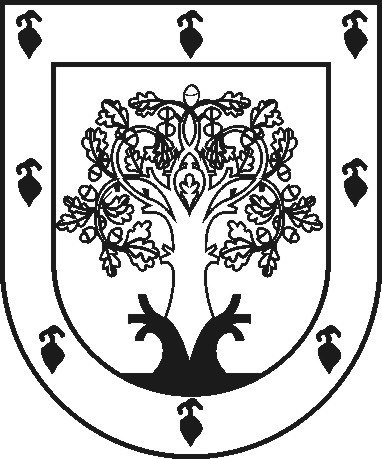 ЧУВАШСКАЯ РЕСПУБЛИКАÇĚРПӲМУНИЦИПАЛЛĂ ОКРУГĔНАДМИНИСТРАЦИЙĚЙЫШĂНУ2023ç. пуш уйӑхĕн 23-мӗшӗ 294 №Çěрпÿ хулиАДМИНИСТРАЦИЯ ЦИВИЛЬСКОГО МУНИЦИПАЛЬНОГО ОКРУГАПОСТАНОВЛЕНИЕ 23 марта 2023 г. № 294 город ЦивильскПризнак заявителяЗначения признака заявителяСтатус заявителяюридические лица (муниципальные унитарные предприятия, муниципальные учреждения Цивильского муниципального округа Чувашской Республики).От имени юридических лиц заявления на получение муниципальной услуги могут подавать лица, действующие в соответствии с законом, иными правовыми актами и учредительными документами, без доверенности; представители в силу полномочий, соответствующих законодательству Российской Федерации.